Утверждаю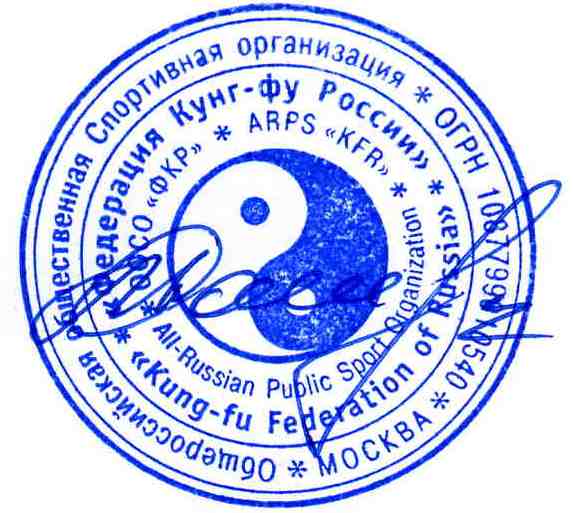 ПрезидентФедерации Кунг-фу РоссииЗаслуженный тренер России____________М.Н. Рабаданов«23» марта 2018 г. ПОЛОЖЕНИЕо проведении открытого Первенства и ЧемпионатаФедерации Кунг-фу России.с 27 по 29 апреля 2018г. Дисциплины; (Файтинг, Шуайцзяо, УИ, Туйшоу, Да-цзень)УНИВЕРСАЛЬНЫЙ СПОРТИВНО - ЗРЕЛИЩНЫЙ  КОМПЛЕКС                      РГУФК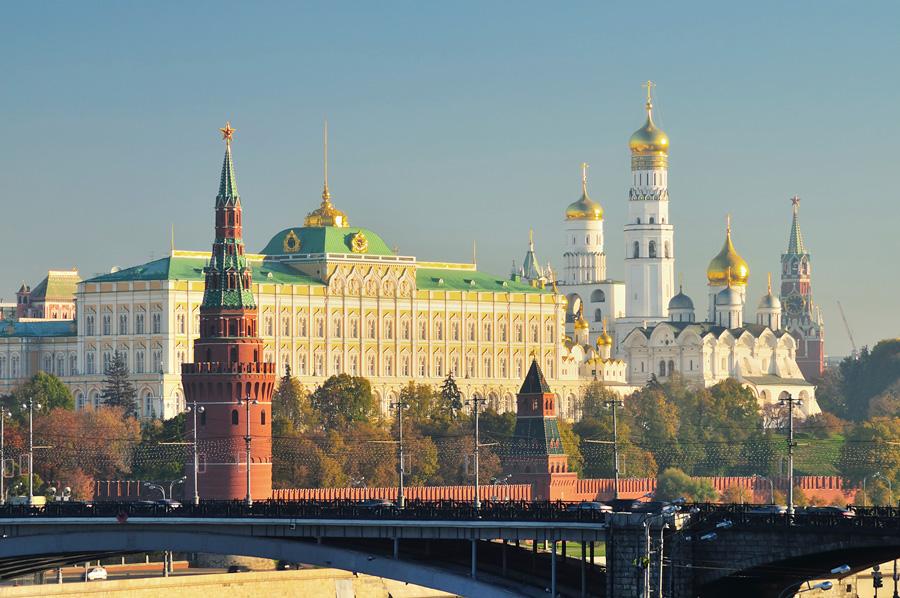 г. Москва, 2018I. Общее положениеОткрытое Первенство и Чемпионат Федерации Кунг-фу России проводится согласно утвержденному календарному плану  «Федерации Кунг-фу России»,за (№3 от ). Соревнование по Кунг-фу, проводятся по утвержденным правилам International Kung Fu Federation.  II. Цели и задачиОткрытое первенство и чемпионат Федерации Кунг-фу России проводятся с целью:- популяризации здорового образа жизни;- популяризации Кунг-фу как вида спорта в Российской Федерации;- повышения уровня спортивного мастерства участников соревнований;- формирование сборной для участия в международных соревнованиях.III. Место и сроки проведенияМесто соревнований: Москва УСЗК РГУФК улица Сиреневый Бульвар дом 2.                                Ближайшие станции метро, к месту соревнования;Метро: Черкизовская 750 м     Метро: Партизанская 1148 м Соревнования проводятся: 27– 29 апреля 2018 года.   ПРОГРАММАСОРЕВНОВАНИЯIV. Руководство проведением соревнованийОбщее руководство подготовкой и проведением соревнований осуществляется Федерацией Кунг-фу России.Непосредственное проведение и руководство соревнованиями возлагается на оргкомитет    Федерации Кунг-фу России Главный судья – Рабаданов Магомедкамиль НабиевичЗам. Главного судьи соревнования  – 1-й Вице-президент «ФКР» Сурков Владимир ОлеговичПомощник главного судьи соревнования Председатель Технического комитетадисциплины Кунг-фу Файтинг –  Багомедов Хизри АбдурашидовичПомощник главного судьи соревнования Председатель судейской коллегиидисциплины Кунг-фу Файтинг – Гулин Дмитрий Васильевич.Старший судья по Шуайцзяо – назначается после судейского семинара.Старший судья по Да-цзень  -   назначается после судейского семинара.V. Требования к участникам соревнований и условия их допускаВ спортивных соревнованиях участвуют сильнейшие спортсмены и сборные команды субъектов Российской Федерации. В состав команды в каждой дисциплине (УИ, Файтинг, Шуайцзяо, Да-цзень) помимо спортсменов обязательно должны входить: 1 представитель, 1 судья. Участники должны иметь допуск врача (допуск врачебно-физкультурного диспансера), страховку от несчастного случая. К участию в личных видах программы спортивных  соревнований допускаются спортсмены следующих возрастных и весовых категорий:1 Дисциплина УИВ дисциплине УИ разрешается выставлять произвольное количество участников в любых видах.Каждый спортсмен имеет право участвовать в произвольном количестве видах дисциплины.Виды программы УИ: Возрастные категории УИ:2 Дисциплина Шуайцзяо (борьба)Соревнования в дисциплине Шуайцзяо проводятся по олимпийской системе, согласно Всероссийским правилам соревнований по борьбе Шуайцзяо.В дисциплине Шуайцзяо каждой команде разрешается заявить не более 1 человека в одной весовой категории.Возрастные и весовые категории Шуайцзяо:3 Дисциплина Да-цзеньСоревнования в дисциплине Да-цзень проводятся по олимпийской системе, согласно Всероссийским правилам соревнований по Да-цзень.Возрастные категории Да-цзень:4 Дисциплина Файтинг Соревнования в дисциплине Файтинг проводятся согласно Международным правилам IKFF, по Олимпийской системе, с выбыванием после первого поражения.В дисциплине Файтинг каждой команде разрешается заявить не более 1 человека в одной весовой категории. Регион проводящие соревнование могут выставить два состава сборных команд не более 2-х человек в весовой категории.                     ВОЗРАСТНЫЕ И ВЕСОВЫЕ КАТЕГОРИИ ФАЙТИНГ:                                            5 Дисциплина ТуйшоуVI. Заявки на участиеПредварительная заявка, содержащая информацию о составе сборной команды (с указанием возрастной категории, спортивного разряда, тренера, видов программы), участвующей в открытом Первенстве и Чемпионате «Федерации Кунг-фу России», направляется до 20 апреля 2018 года по электронной почте: surkov@kungfu-russia.ru. (УИ, Туйшоу, Да-цзень, Шуайцзяо) info@kungfu-russia.ru gulindv@mail.ru. (Файтинг) Именная заявка, содержащая  информацию о спортсменах (ФИО, пол, число, месяц, год рождения спортсмена, тренер, заверенная физкультурным диспансером) подаётся 27 апреля 2018г  на мандатной комиссии при взвешивании.Бланки предварительной и именной заявки имеются в приложениях (приложение №1 и приложение №2, соответственно) к данному положению. Спортсмены, дисциплин Файтинг и  Шуайцзяо, не могут участвовать в других дисциплинах.Исключение составляют спортсмены дисциплин Кунг-фу УИ,  Туйшоу, Да-цзень.VII. Страхование участниковУчастие в соревнованиях осуществляется только при наличии договора (оригинала) о страховании: несчастного случая, жизни, здоровья участников соревнования, страховая сумма не менее 50 000 рублей, который предоставляется в мандатную комиссию на каждого участника. Страхование участников соревнований осуществляется за счет командирующих организаций. Страхование может производиться как за счет бюджетных, так и внебюджетных  средств, в рамках действующего законодательства Российской Федерации и субъектов РФ.VIII. Условия подведения итогов и награждениеПобедители соревнования определяются отдельно во всех возрастных группах и дисциплин заявленным в настоящем положении видам программы.                                                  Награждение производится:по Кунг-фу УИ в личном зачёте:					в командном зачёте:1-е места  –  медали, дипломы				1, 2, 3 места – кубок2, 3 места – медали, дипломы 4, 5, 6 места – дипломыпо Кунг-фу (Файтинг, Шуайцзяо, Туйшоу):в личном зачёте:					в командном зачёте:1-е места  –  медали, дипломы				1, 2, 3 места – кубок2, 3 места – медали, дипломы по Кунг-фу (Да-цзень):в личном зачёте:					в командном зачёте:1-е места  -  медали, дипломы				1, 2, 3 места – кубок2, 3 места – медали, дипломы 4, 5, места – дипломыВсе дети 7 лет награждаются сувенирными медалями и дипломами, вне зависимости от занятого места.Награждение производится по Кунг-фу УИ в возрастных группах (М;F: 3,4,5,6,7,8):-  медалями за 1, 2, 3 места, если в виде участвовало не менее 4 спортсменов;-  медалями за 1, 2, места, если в виде участвовало 3 спортсмена;-  медалями  только за 1 место, если в виде участвовало 2 спортсмена.остальные спортсмены награждаются только дипломами.IX. СудействоКаждая команда обязана предоставить 1 судью в каждом направлению Кунг-фу, где участвуют спортсмены данной команды, прошедшего тренерско-судейский семинар «Федерации Кунг-фу России» 06 апреля 2017г. За не предоставление судьи, команда оплачивает судейский сбор в размере 3000р, за каждого непредставленного судью. Судейство будет осуществляться по Всероссийским правилам Кунг-фу. Взнос за подачу протеста – 3000 р. Взнос поступает в распоряжение судейской коллегии и расходуется на оплату судейского персонала. В случае удовлетворения протеста взнос возвращается. Решение апелляционного жюри является окончательным.Апелляционное жюри:Багомедов Х.А. (Москва)Качаев А.А. (Пермь)Базыкин И.Г. (Московская область)Овчинников Е.Н. (Кемерово)Ахадов М.К. (Махачкала)X. Условия финансированияРасходы, связанные с арендой спортзала, предоставление наградной атрибутики (кубки, медали, дипломы), печатная продукция, врач, медсестра, транспортное обеспечение (карета скорой помощи), осуществляются за счет средств ООСО «Федерация Кунг-фу России».XI. Прочие условияВ соответствии с решением Президиума ООСО «Федерация Кунг-фу России» установлены следующие благотворительные взносы для участия в соревнованиях (в каждой дисциплине):                          Благотворительный взнос за участие в соревнованиях: 2.1 Стартовый сбор за участие в групповых состязаниях (Кунг-фу УИ) : 500,00 рублей	2.2 Индивидуальные состязания: 1000,00 рублей (1 вид программы кунг-фу УИ): 1800,00 рублей (2 вида программы кунг-фу УИ): 2500,00 рублей (3 вида программы и более по кунг-фу УИ): 800,00 рублей (кунг-фу Да-цзень): 1000,00 рублей (кунг-фу Шуайцзяо): 1000,00 рублей (кунг-фу Файтинг)Благотворительные  взносы расходуются на проведение соревнований. Спортсмены, не являющиеся членами Федерации Кунг-фу России и не оплатившие членские взносы за 2018г. Допускаются к соревнованиям при соблюдении следующих критериев: - Оплата благотворительных взносов за участие в соревнованиях на 25% выше-  Результат полученный на соревновании идёт в только в личный зачёт спортсмена- Результат полученный на соревновании не учитывается при формировании сборной Федерации  Кунг-фу России.XII. Размещение участниковВсе иногородние команды должны селиться только через официального организатора заселения –Служба бронирования групп и корпоративных клиентов "Измайлово Отель Сервис"+7495 5052241/ 5053175.  www.ismailovo-hotel.ru ближайшее станция метро «Партизанская».При заселении ВСЕМ гостям необходимо иметь паспорт или загранпаспорт а для иностранных граждан - действующую визу и миграционную карту. Дополнительная кровать предоставляется детям, которым ещё не исполнилось 14 лет.Данное бронирование является гарантированным только после информированияООО «Измайлово Отель Сервис» о произведенной 100 % оплате счета.Полный перечень условий бронирования находится на нашем сайте: ismailovo-hotel.ruПриложение №1Предварительная (техническая) заявка(направление Шуайцзяо, Файтинг, Туйшоу)направление  ____________________________________регион _______________________________________________________________команда ______________________________________________________________представитель команды_________________________________________________капитан команды ______________________________________________________контактный телефон_______________________________E-mail:  __________________________________________Приложение №2Именная заявкаНаправление Кунг-фу __________________________________регион _______________________________________________________________команда ______________________________________________________________представитель команды__________________________________________капитан команды __________________________________________________контактный телефон______________________________________________Врач ________________________________________представитель команды ___________________________________________Приложение №3РАСПИСКАЯ,____________________________________________________________________Паспорт:  серия  _______ номер _________________ дата выдачи______________Выдан  _______________________________________________________________В случае получения травмы моим ребенком__________________________________________________________________ на соревновании Первенства и Чемпионата Федерации Кунг-фу Россиикоторое проводиться с 27 по 29 апреля 2018г,по адресу г. Москва ул Сиреневая дом 2 в (УСЗК ГЦОЛИФК)претензий к организаторам соревновании и тренерскому составу не имею.«___» _____________ 2018 года   Подпись_________________ / расшифровка ________________________З А Я В К Аот _______________________________________________________________________________________________на участие в открытом Первенстве и Чемпионате Федерации Кунг-фу России27 по 29 апреля 2018г. г. Москва (дисциплина: ________________)К участию в соревнованиях допускается __________ человек(а) _______________________________________________________________________              (подпись врача, печать мед. учреждения) Представитель команды     __________________________     /_______________________/  тел. _______________________	(подпись) Руководитель организации     __________________________     /_______________________/	(подпись) датавремяпрограмма27.04.2018 до 17-00 ч.Прибытие команд и регистрация18:00-20:00Взвешивание: Файтинг, Шуайцзяо, Туйшоу.20:00-21:20 Мандатная комиссия21:30 -22:30Собрание для представителей команд и тренеров.28.04.201809:00-12:30Начало соревнований / предварительные бои13:00Торжественное открытие соревнований14:00-20:00Продолжение соревнований29.09.201810:00-20:00Продолжение соревнований, полуфинал, финал21:00Закрытие соревнование30.04.2018Отъезд команд№вид№вид01Южные стили – «цай ли фо», «хэйлунцюань», «тулунцюань» т.д.02Северные стили – «ча», «хуа», «пао», «минцзун – цюань»03Шаолиньское напрвление – «шаолинь цюань»04подражательные стили – «сиансин цюань»05ладонь восьми триграмм – «багуа джан»06«Тунбэй», «фаньцзы», «пигуа  цюань»07Кулак восьми пределов – «бацзи цюань»08Кулак единства формы и мысли – «син и цюань»09Кулак ранней весны – «Вин чунь цюань»10Направления, формы  уданьского кулака – «Удан цюань»11Широкое клинковое оружие – (все виды «дао»)12Узкое клинковое оружие – (все виды «цзень»)13Короткое не клинковое оружие – (лавочка, костыль, веер и т.д.)14Длинное не клинковое орудие – (все виды «гунь», «посох» и т.д.)15Длинное клинковое оружие – (все виды:  «пудао», «да дао», «цян» т.д.)16Гибкое оружие17Парное оружие18Сценический бой без оружия – «Дуйлянь»19Сценический бой с оружием – «Дуйлянь с оружием»20Командное выступление без оружия, Командные выступления с оружием21Регламентированные формы тайцзицюань (24, 32, 42) формы)22У, Ян, Шень, Сунь – тайцзи цюань23Чень ши (тайцзицюань)24Тайцзи с коротким оружием25Тайцзи с длинным оружием26Командные выступления тайцзи цюаньГод рождения20102008↓
20092006 ↓
20072004    ↓
20052002↓
20032000    ↓
20011992↓
19991982↓
19911972↓
19811971  и старшеВозраст, лет78-910-1112-1314-1516-1718-2526-3536-4546 и старшеМуж. группыM1M2M3M4M5M6M7M8M9M 10Жен. группыF1F2F3F4F5F6F7F8F9F 10Мальчики 11-12 лет3033364044485256606565+Младшие юноши 13-14 лет3437404346505560657070+Юноши (кадеты) 15-16 лет4043465055606570758080+Юниоры 17-18 лет4750556065707580859090+Мужчины 19-35 лет4750556065707580859090+Девочки 11-12 лет333640434650556060+Младшие девушки 13-14 лет34374043465055606565+Девушки (кадеты) 15-16 лет40434650556065707575+Юниорки  17-18 лет4750556065707575+Женщины 19-35 лет4750556065707575+Год рождения20102008↓
20092006 ↓
20072004 ↓
20052002↓
20032000↓
20011992↓
19991982↓
19911972↓
19811971  и старшеВозраст, лет78-910-1112-1314-1516-1718-2526-3536-4546 и старшеМуж. группыM1M2M3M4M5M6M7M8M9M 10Жен. группыF1F2F3F4F5F6F7F8F9F 10Младшие юноши 13-14 лет37404346505560657070+Младшие девушки 13-14 лет374043465055606565+Юноши (кадеты) 15-16 лет43465055606570758080+Девушки (кадеты) 15-16 лет434650556065707575+Юниоры 17-18 лет50556065707580859090+Юниорки  17-18 лет50556065707575+Мужчины 19-35 лет50556065707580859090+Женщины 19-35 лет50556065707575+Кате-горииДети 18 – 9летДети 18 – 9летДети 210 – 11 летДети 210 – 11 летПодростки12 – 13летПодростки12 – 13летЮноши, девушки14 – 15летЮноши, девушки14 – 15летСтаршие юноши и девушки16 – 17 летСтаршие юноши и девушки16 – 17 летЮниоры18 – 21летЮниоры18 – 21летВзрослые22 – 35летВзрослые22 – 35летПолМЖМЖМЖМЖМЖМЖМЖВес, кг2424242430304040404048445248Вес, кг2727272733334444444452485652Вес, кг3030303036364648484856526056Вес, кг3333333339394852525260566560Вес, кг3636363642425256565665607065Вес, кг36+36+393945456056+606070657570Вес, кг39+39+484860+6560+75708275Вес, кг52527082759082Вес, кг565670+9075+10082+Вес, кг56+56+100+115+          Заезд должен быть не позднее 23:30Noфамилия имя (спортсмена)возрастная группаВесовая категория1.Иванов Олег13-14 летДо 65 кгNo.Фамилия  имя (спортсмена)полдата рождениятренервиза врача(печать)1.2.3.4.5.6.7.8.9.10.11.12.№п/пФамилия, имя, отчествоГодрожденияСпортивная организацияСпортивный разрядВесовая категорияФИО тренераПодпись врача, печать учреждения о допуске спортсмена1.2.3.4.5.